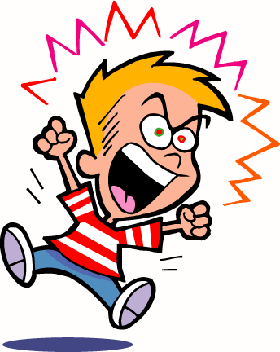 Encouraging disobedience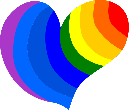 Lgbtq content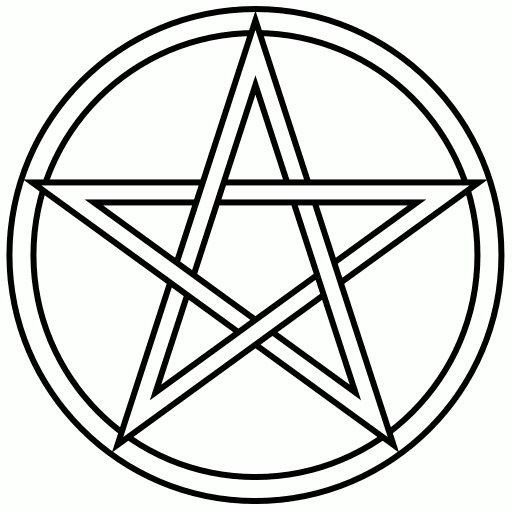 Occult content/ witchcraft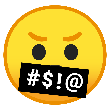 Offensive language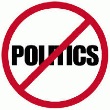 Political viewpoint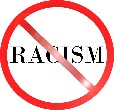 Racist content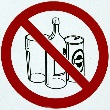 References to alcohol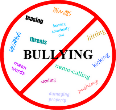 References to bullying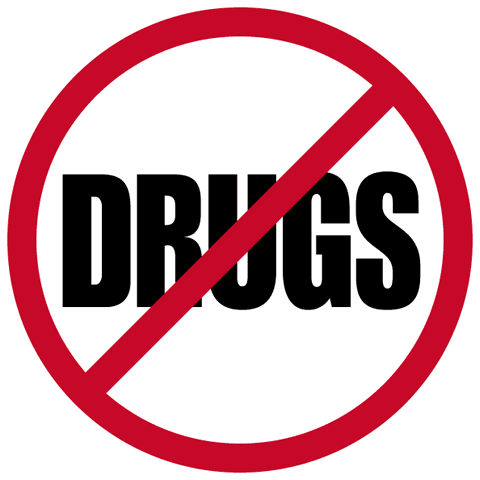 References to drugs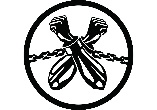 References to slavery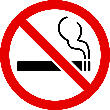 References to smoking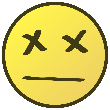 References to suicide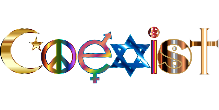 Religious viewpoint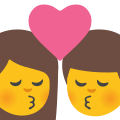 Sexual content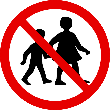 Unsuitable for age group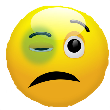 Violent content